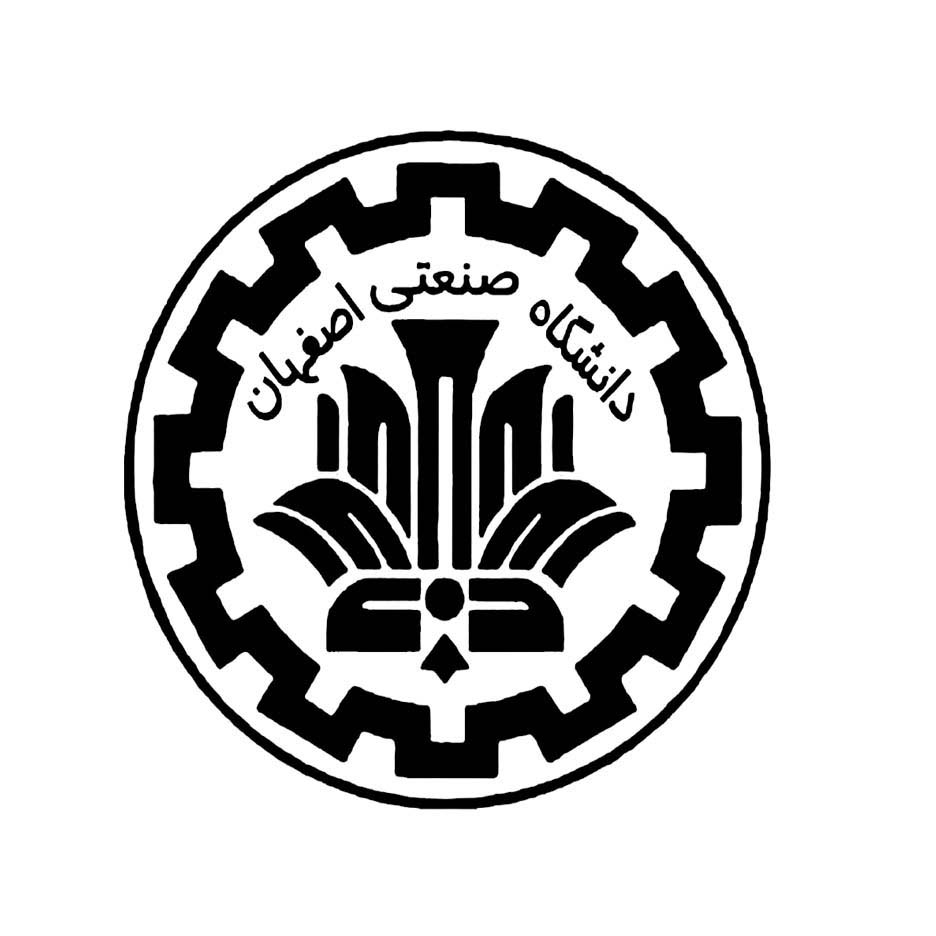 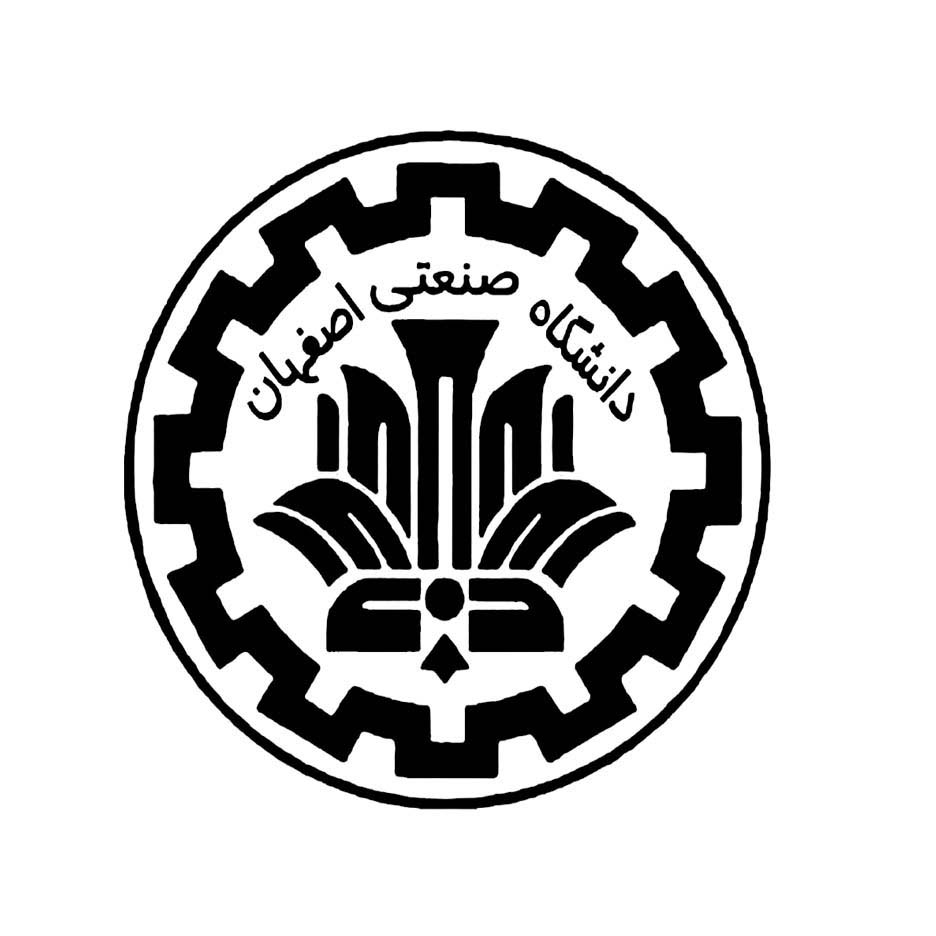 پيشنهاد موضوع تحقيق پايان‏نامة كارشناسي ارشددانشکدة فیزیک عنوانعنوان پایان‏نامة شما باید در اینجا قرار گیرد. عنوان نباید بیشتر از دوازده کلمه شود (B Nazanin 14 Bold)عنوان انگلیسی در زیر عنوان فارسی درج شود (Times New Roman 12 Bold)طرح پیشنهادی پایان‏نامه ارائه شده به دانشکدة فیزیکارائه کننده: نام نویسنده همراه با شماره دانشجویی درج شود (B Nazanin 14 Normal)تاریخ:تاریخ درج شود (B Nazanin 14 Normal)استاد/استادان راهنما:نام استاد/استادان راهنما درج شود (B Nazanin 14 Normal)استاد/استادان مشاور:نام استاد/استادان مشاور درج شود (B Nazanin 14 Normal)کلیه تیترهای اصلی با B Nazanin 14 Bold، تیترهای فرعی با B Nazanin 13 Bold، متون فارسی با B Nazanin 14 و متون انگلیسی با Times New Roman 12 تایپ و آماده شوند.فاصله خطوط Multiple 1.2 باشد.چکیده: چکیده در حدود 100 الی 150 کلمه باشد.واژه‏های کلیدی: در این قسمت واژه‏های کلیدی وارد شود.پیشنهاد: پیشنهاد می‌شود بندهای 1 الی 4 حداکثر حدود چهار صفحه باشد.انگیزه و اهمیت انجام این پایان‏نامه در این قسمت اهمیت انجام کار توضیح داده شود.پرسش‏های مطرح در این پایان‏نامه2-1.     مروری بر کارهای دیگران در این قسمت دانشجو ابتدا باید مروری بر کارهای انجام شده توسط دیگران داشته باشد.2-2.    پرسش‏های مطرح در این پایان‏نامه در این قسمت دانشجو باید مسئله‏های اصلی که قرار است در این پایان‏نامه به آن بپردازد را مطرح کند. روش‏های انجام این پروژهروش (ها) و (مواد) در این قسمت باید روش یا روش‏هایی که قرار است دانشجو با استفاده آن به تحلیل و بررسی مسئله یا پروژه بپردازد و همچنین مواد مورد نیاز مطرح شود.تحلیل‏ها در این قسمت دانشجو باید ابزار یا شیوه تحلیل داده‏ها یا نتایج به دست آمده را مطرح کند.زمان‏بندی انجام مراحل مختلف پروژه (تا پایان شهریور ماه سال آینده) در این قسمت دانشجو باید تخمین بزند که هر قسمت از پروژه در چه محدوده زمانی به پایان خواهد رسید.مراجع منابع و مراجع مورد استفاده در این قسمت وارد شود.مالکیت نتایجکلیه حقوق مادی مترتب بر نتایج تحقیق پایان‏نامه متعلق به دانشگاه است و انتشار نتایج نیز تابع مقررات دانشگاهی است و با موافقت استاد راهنما صورت می‏گیرد. ضمنا دانشجو متعهد می‏شود در انتخاب موضوع و نگارش پیشنهاد پایان‏نامه اصول اخلاق علمی را رعایت نموده است.نام و نام خانوادگی دانشجو:	تاریخ و امضا:به نام خدامنشور اخلاق و پژوهشبا یاری از خداوند سبحان واعتقاد به این که عالم محضر خداست و همواره ناظر بر اعمال انسان و به منظور پاس‌داشت مقام بلند دانش و پژوهش و نظر به اهمیت جایگاه دانشگاه در اعتلای فرهنگ و تمدن بشری، ما دانشجویان و اعضا هیات علمی واحدهای دانشگاهی متعهد می‏گردیم اصول زیر را در انجام فعالیت‏های پژوهشی مد نظر قرار داده و از آن تخطی نکنیم:اصل حقیقت‏جویی: تلاش در راستای پی‏جویی حقیقت و وفاداری به آن و دوری از هر گونه پنهان سازی حقیقتاصل رعایت حقوق التزام به رعایت کامل حقوق پژوهشگران و پژوهیدگان (انسان، حیوان و نبات) و سایر صاحبان حقاصل مالکیت مادی و معنوی تعهد به رعایت کامل حقوق مادی و معنوی دانشگاه و کلیه همکاران پژوهشاصل منافع مالی: تعهد به رعایت مصالح ملی و در نظر داشتن پیشبرد و توسعه کشور در کلیه مراحل پژوهشاصل رعایت انصاف و امانت، تعهد به اجتناب از هرگونه جانب‏داری غیرعلمی و حفاظت از اموال تجهیزات و منابع در اختیاراصل راز داری: تعهد به صیانت از اسرار و اطلاعات محرمانه افراد، سازمان‌ها و کشور و کلیه افراد و نهادهای مرتبط با تحقیقاصل احترام: تعهد به رعایت حریم‏ها و حرمت‏ها در انجام تحقیقات و رعایت جانب نقد و خودداری از هر گونه حرمت‌شکنیاصل ترویج: تعهد به رواج دانش و اشاعه نتایج تحقیقات و انتقال آن به همکاران علمی و دانشجویان به غیر از مواردی که منع قانونی دارداصل برائت: التزام به برائت‏جویی از هرگونه رفتار غیرحرفه‏ای و اعلام موضوع نسبت به کسانی که حوزه علم و پژوهش را به شائبه‏های غیرعلمی می‏آلایند	نام و نام خانوادگی دانشجو	تاریخ و امضا